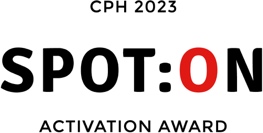 SPOT:ON Activation Award 2023 er arrangeret af SPOT:ON Clubog støttet af European Sponsorship Association (ESA)2023 INDSTILLINGSFORMULAR OG BETALINGSDETALJER
AFSNIT 1: DETALJERET OVERBLIK
AFSNIT 2: ANSØGNING
AFSNIT 3: DOMMERNES KOMMENTARER (må IKKE udfyldes af ansøgeren)BEMÆRK VENLIGST: Vær sikker på, at du også gennemfører hele nedenstående ”Afsnit 4: Administration og Betaling”, inden du indsender din ansøgning.AFSNIT 4: ADMINISTRATION OG BETALINGInden du indsender din ansøgning, skal du læse tjeklisten nedenfor:Vær venlig at sikre, din formular er helt færdiggjort. Ukorrekte eller ufuldstændige ansøgninger kan IKKE behandles og returneres inden for 48 timer til korrekt udfyldelse.Held & lykke!SPOT:ON ClubLars Gjøls-Andersen & Claus Gersdorff
Deadline for indsendelse er ved midnat den 15. september 2023Udfyld venligst formularen og upload den på: http://www.spotonactivationaward.dk/indsend-arbejde.html 
BEMÆRK: Afsnit 1, 2 og 4 skal udfyldes fuldstændigt.Du skal besvare hvert enkelt spørgsmål i hvert afsnit.Formularen må KUN indeholde tekst.Du MÅ IKKE indsætte billeder eller andre medier i formularen.Til din hjælp er der er en tjekliste nederst i formularen.LÆS VENLIGST “BEDØMMELSE GUIDELINES” OG “REGLER FOR INDSENDELSE” GRUNDIG IGENNEM,FØR DU UDFYLDER DENNE INDSTILLINGSFORMULARHUSK – Du bliver kun bedømt på, hvad der skrives i denne her formular.Venligst bemærk, at indholdet i denne formular vil blive brugt som udgangspunkt for et case studie, hvis du skulle vinde. SPOT:ON Club vil sende et færdigt case studie til dig, og så snart du har godkendt det, vil det blive uploaded på ”Mit SPOT:ON” på vores website. Alle budgetmæssige informationer vil forblive fortrolige og VIL IKKE blive indkluderet i case studiet.PROJEKT DETALJERPROJEKT DETALJERProjekt titel (indkludér sponsorens navn. Dette vil blive brugt i al omtale og på diplom)Varighed af sponsorat (startdato og evt. slutdato, hvis afsluttet)Indsendt af (organisationens navn)Navn og branche på sponsor / brandNavn på rettighedshaverNavn på bureauKategori (Venligst markér med et kryds ud for den kategori, som du stiller op i) Kategori (Venligst markér med et kryds ud for den kategori, som du stiller op i) Kategori (Venligst markér med et kryds ud for den kategori, som du stiller op i) Kategori (Venligst markér med et kryds ud for den kategori, som du stiller op i) Kategori (Venligst markér med et kryds ud for den kategori, som du stiller op i) Kategori (Venligst markér med et kryds ud for den kategori, som du stiller op i) SportKunst & KulturSocialInnovation & EksekveringResearch & IndsigtLive & EventGaming & eSportSUPPLERENDE MATERIALEDu MÅ IKKE indsætte billeder eller andre medier direkte i formularen.Vedhæft venligst nedenstående sammen med din indstillingsformular. Still-billeder SKAL være i jpeg-format. Navngiv venligst dine vedhæftede filer præcis og klart, så de nemt kan identificeres som tilhørende din indstilling, og dermed undgå forvirring.BEMÆRK VENLIGST – Enhver video eller billede kan blive brugt til selve Award showet for at vise din brand aktivering.SUPPLERENDE MATERIALEDu MÅ IKKE indsætte billeder eller andre medier direkte i formularen.Vedhæft venligst nedenstående sammen med din indstillingsformular. Still-billeder SKAL være i jpeg-format. Navngiv venligst dine vedhæftede filer præcis og klart, så de nemt kan identificeres som tilhørende din indstilling, og dermed undgå forvirring.BEMÆRK VENLIGST – Enhver video eller billede kan blive brugt til selve Award showet for at vise din brand aktivering.Billeder: En .JPG fil på max 2,5 MB er tilladt. Dette kan være et sammensat billede.PåkrævetLogo’er: Vedhæft venligst relevant branding, dvs. kampagnens logo, sponsors logo og bureauets logo, hvor det er relevant - i .JPG-formatPåkrævetVideo eller PowerPoint slides: Én 60 sekunders video (.WMV format, 1920 eller 1080 opløsning) ELLER seks .PPTX slides i passende størrelse for wide screens (IKKE .PDF format)Valgfrit, men anbefales stærkt, da det vil blive inkluderet i traileren til Award showet. SPOT:ON Club vil ikke bede om en video, hvis du ikke leverer en video. KAMPAGNE OPSUMMERINGMaximum 100 ordDette er din elevator-tale til at forklare din indstilling til dommerne.  KAMPAGNE OPSUMMERINGMaximum 100 ordDette er din elevator-tale til at forklare din indstilling til dommerne.  Antal ord: indsæt ordoptællingAntal ord: indsæt ordoptællingORDOPTÆLLING Maximum 1.000 ord spredt på følgende fire områder i dette afsnit. Det er vigtigt ikke at overstige 1000 ord, da dommerne kan fratrække point for at gøre det.ORDOPTÆLLING Maximum 1.000 ord spredt på følgende fire områder i dette afsnit. Det er vigtigt ikke at overstige 1000 ord, da dommerne kan fratrække point for at gøre det.KUN TIL SPOT:ON CLUB1. PLANLÆGNING (25 point)Hvad er forretningsudfordringen, som sponsoratet skal løse? (5 point)Hvorfor blev dette specifikke sponsorat valgt? (5 point)Hvad er målsætningerne for sponsoratet? (15 point)1. PLANLÆGNING (25 point)Hvad er forretningsudfordringen, som sponsoratet skal løse? (5 point)Hvorfor blev dette specifikke sponsorat valgt? (5 point)Hvad er målsætningerne for sponsoratet? (15 point)2. BUDGET (5 point)Budget skal gives i danske kroner. Alle tal er fortrolige og kun til dommernes oplysninger. Ved manglende angivelse af budgetoplysninger tildeles nul point. Hvis specifikke budgetoplysninger er fortrolige, bedes du angive et interval(fx 300.000-400.000 kr). Hvis du ikke kan indsende tal, bedes du give en forklaring. Hvis der ikke var nogen kontante vilkår, skal du angive dem fx som værdi i naturalier, marketing support, marketing indhold.2. BUDGET (5 point)Budget skal gives i danske kroner. Alle tal er fortrolige og kun til dommernes oplysninger. Ved manglende angivelse af budgetoplysninger tildeles nul point. Hvis specifikke budgetoplysninger er fortrolige, bedes du angive et interval(fx 300.000-400.000 kr). Hvis du ikke kan indsende tal, bedes du give en forklaring. Hvis der ikke var nogen kontante vilkår, skal du angive dem fx som værdi i naturalier, marketing support, marketing indhold.KUN TIL SPOT:ON CLUBÅrlig fee i danske kroner til rettighedshaver (hvis relevant)Kr.Årlig aktiveringsbudget i danske kronerKr.Ikke-kontante vilkår 3. Aktivering (30 point)Hvordan var aktiveringen eller sponsoratet linket med brandet? Eller, hvis ikke krævet, hvorfor ikke? (5 point)Hvad var aktiveringen eller kampagnen, og hvordan støttede den virksomhedens forretningsbehov? (15 point)Hvordan brugte du marketing/kommunikation til at nå din ønskede målgruppe? (10 point)3. Aktivering (30 point)Hvordan var aktiveringen eller sponsoratet linket med brandet? Eller, hvis ikke krævet, hvorfor ikke? (5 point)Hvad var aktiveringen eller kampagnen, og hvordan støttede den virksomhedens forretningsbehov? (15 point)Hvordan brugte du marketing/kommunikation til at nå din ønskede målgruppe? (10 point)KUN TIL SPOT:ON CLUB4. EVALUERING (25 point)Vis resultater i forhold til de oprindelige målsætninger (10 point)Samlet investeringsafkast – Return On Investment (10 point)Fordele på langtsigt og fremtidig planlægning (5 point)4. EVALUERING (25 point)Vis resultater i forhold til de oprindelige målsætninger (10 point)Samlet investeringsafkast – Return On Investment (10 point)Fordele på langtsigt og fremtidig planlægning (5 point)KUN TIL SPOT:ON CLUBTotal ordoptælling for ovenstående afsnit 1 - 4:Antal ord: indsæt ordoptællingTotal ordoptælling for ovenstående afsnit 1 - 4:Antal ord: indsæt ordoptælling5. KATEGORI FIT (5 points)Passer sponsoratet / brand aktiviteten til den indsendte kategori. Maximum 100 ord.5. KATEGORI FIT (5 points)Passer sponsoratet / brand aktiviteten til den indsendte kategori. Maximum 100 ord.
Antal ord: indsæt ordoptælling
Antal ord: indsæt ordoptællingOVERORDNET VURDERING (10 point)Originalitet, innovation og værdi			KUN TIL SPOT:ON CLUB
KUN TIL SPOT:ON CLUBKONTAKTINFORMATIONER PÅ ANSØGERENKONTAKTINFORMATIONER PÅ ANSØGERENFulde navnStillingOrganisationAdressePostnr. og byTelefonE-mailProjekt titelBETALINGSDETALJERBEMÆRK: Ansøgninger vil IKKE gå videre til bedømmelse, før unikt ”indstillingsnummer” er modtaget fra SPOT:ON Club. Det unikke ”indstillingsnummer” skal noteres nedenfor*
Procedure for betaling:Send en e-mail til claus@spotonclub.com med relevante fakturainformationer (firmanavn, adresse, kontaktperson og CVR nr.) samt ”projekt titlen” på det arbejde, som ønskes indstillet.Straks efter modtages en faktura pålydende kr. 1.000 ekskl. moms pr. e-mail til omgående betaling.Så snart betalingen er registreret modtages et unikt ”indstillingsnummer”.*NOTÉR HER UNIKT “INDSTILLINGSNUMMER”:ACCEPT AF REGLER FOR INDSENDELSE Det er en betingelse for indstilling af en brand aktivering, at du accepterer reglerne for indstilling.Læs venligst betingelserne her: http://www.spotonactivationaward.dk/retningslinjer.htmlACCEPT AF REGLER FOR INDSENDELSE Det er en betingelse for indstilling af en brand aktivering, at du accepterer reglerne for indstilling.Læs venligst betingelserne her: http://www.spotonactivationaward.dk/retningslinjer.htmlJeg har læst og accepteret reglerne for indstilling til SPOT:ON Activation Award 2023Jeg har læst og accepteret reglerne for indstilling til SPOT:ON Activation Award 2023Navn:Dato:BEMÆRK VENLIGST:Upload denne indstillingsformular som et Word-dokument på vores website:http://www.spotonactivationaward.dk/indsend-arbejde.html  Mange tak skal du have!BEMÆRK VENLIGST:Upload denne indstillingsformular som et Word-dokument på vores website:http://www.spotonactivationaward.dk/indsend-arbejde.html  Mange tak skal du have!Jeg har udfyldt hele afsnit 1, 2 og 4 i formularen OG inkluderet ordoptælling.Jeg har betalt indstillingsfee OG noteret det unikke ”indstillingsnummer” i formularen.Jeg har vedhæftet al relevant materiale med lette identificerbare filnavne.